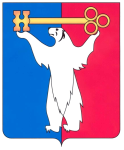 РОССИЙСКАЯ ФЕДЕРАЦИЯКРАСНОЯРСКИЙ КРАЙНОРИЛЬСКИЙ ГОРОДСКОЙ СОВЕТ ДЕПУТАТОВР Е Ш Е Н И ЕО внесении изменений в решение Городского Совета от 20.09.2005 № 57-792 «О системе налогообложения в виде единого налога на вмененный доход для отдельных видов деятельности на территории муниципального образования город Норильск»В соответствии с Налоговым кодексом Российской Федерации, статьей 28 Устава муниципального образования город Норильск, Городской СоветРЕШИЛ:1. Внести в Приложение 1 «Перечень видов предпринимательской деятельности в отношении которых применяется система налогообложения в виде единого налога на вмененный доход и соответствующие им значения корректирующего коэффициента базовой доходности К2 для отдельных видов деятельности» к решению Городского Совета от 20.09.2005 № 57-792 «О системе налогообложения в виде единого налога на вмененный доход для отдельных видов деятельности на территории муниципального образования город Норильск» (далее – Приложение 1) следующие изменения:1.1. Пункт 1 Приложения 1 изложить в следующей редакции:1.2. Дополнить Приложение 1 словами следующего содержания: «Примечание: при группировке видов экономической деятельности и услуг в подпунктах 1.2 – 1.9 пункта 1 настоящего приложения для установления корректирующего коэффициента базовой доходности К2 применены собирательная классификационная группировка «Платные услуги населению» на основе Общероссийского классификатора видов экономической деятельности (ОКВЭД2) ОК 029-2014 (КДЕС Ред. 2) и собирательная классификационная группировка «Платные услуги населению» на основе Общероссийского классификатора продукции по видам экономической деятельности (ОКПД2) ОК 034-2014 (КПЕС 2008), утвержденные приказом Росстата от 23.05.2016          № 244.».2. Контроль исполнения настоящего решения возложить на председателя постоянной комиссии Городского Совета по бюджету и собственности        Цюпко В.В.3. Настоящее решение вступает в силу по истечении одного месяца со дня опубликования в газете «Заполярная правда», но не ранее 1 января 2017 года.И.о. Главы города Норильска                                                                    В.В. Цюпко8 ноября 2016 года№ 34/4-750«1. Оказание бытовых услуг, коды которых определены Правительством Российской Федерации1.1. Оказание бытовых услуг, за исключением следующих видов экономической деятельности и услуг, относимых к бытовым услугам:1,01.2. Услуги по ремонту, окраске и пошиву обуви 0,61.3. Услуги по ремонту и пошиву швейных, меховых и кожаных изделий, головных уборов и изделий текстильной галантереи, ремонту, пошиву и вязанию трикотажных изделий0,31.4. Услуги по ремонту и техническому обслуживанию бытовой радиоэлектронной аппаратуры, ремонту бытовых машин, ремонту бытовых приборов (кроме услуг по ремонту часов, ремонту и изготовлению металлоизделий, ювелирных изделий, бижутерии и подобных товаров) 0,71.5. Химическая чистка и крашение, услуги прачечных0,41.6. Парикмахерские и косметические услуги0,71.7. Услуги бань, душевых и саун0,51.8. Услуги предприятий по прокату0,51.9. Ритуальные услуги0,1.».